Asambleas de los Estados miembros de la OMPIQuincuagésima sexta serie de reunionesGinebra, 3 a 11 de octubre de 2016LISTa de documentospreparada por la Secretaría[Fin del documento]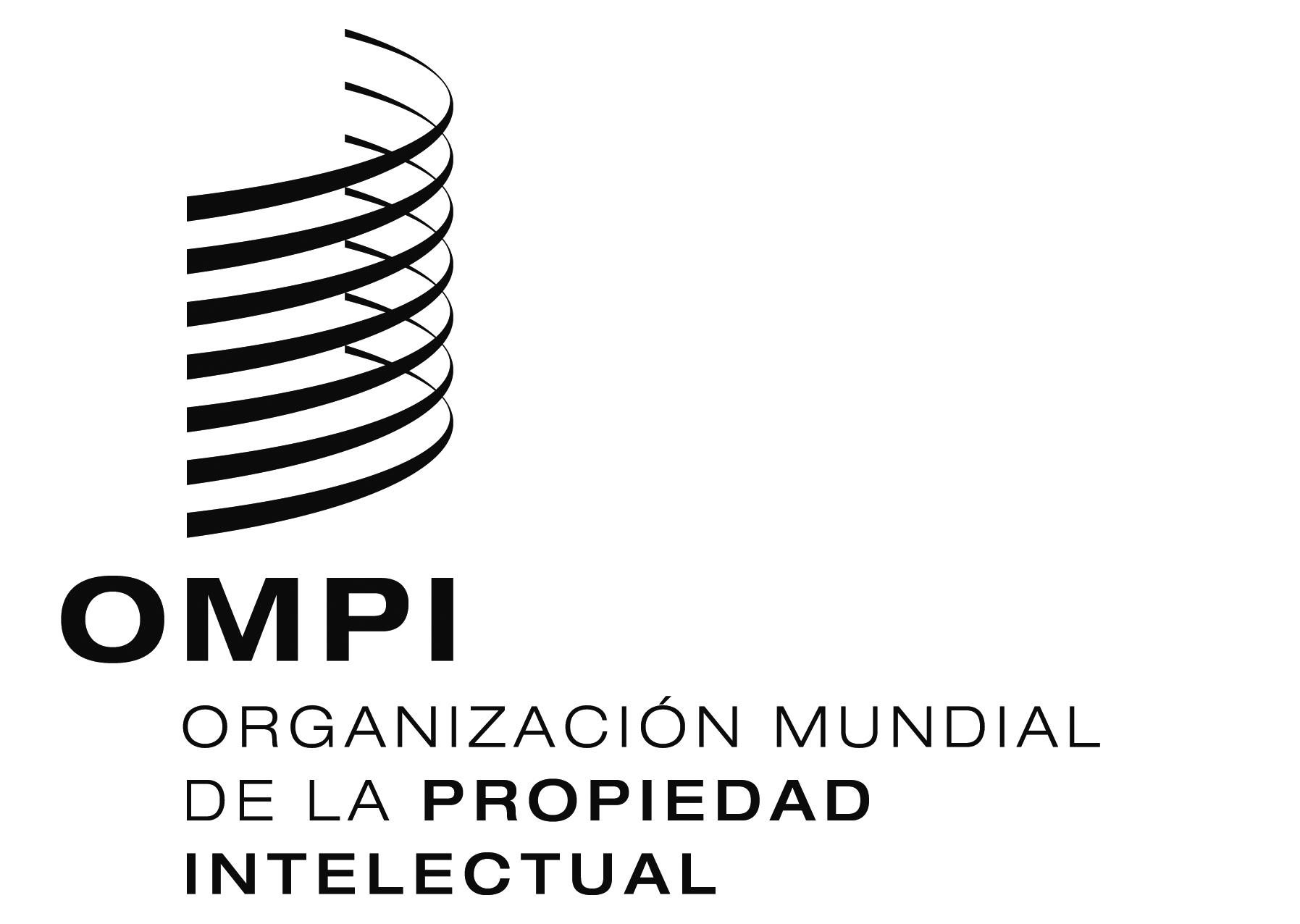 SA/56/INF/2  A/56/INF/2  A/56/INF/2  ORIGINAL:  InglésORIGINAL:  InglésORIGINAL:  InglésFecha:  16 DE diciembre de 2016Fecha:  16 DE diciembre de 2016Fecha:  16 DE diciembre de 2016Símbolo y nº de serie del documentoSímbolo y nº de serie del documentoSímbolo y nº de serie del documentoSímbolo y nº de serie del documentoSímbolo y nº de serie del documentoIdiomas del documentoIdiomas del documentoIdiomas del documentoTema del documentoA/56/INF/1 Rev.2A/56/INF/1 Rev.2A,C,E,F,R,SA,C,E,F,R,SA,C,E,F,R,SA,C,E,F,R,SInformación generalInformación generalInformación generalA/56/INF/2A/56/INF/2A,C,E,F,R,SA,C,E,F,R,SA,C,E,F,R,SA,C,E,F,R,SLista de documentosLista de documentosLista de documentosA/56/INF/3A/56/INF/3E,FE,FE,FE,FLista de participantesLista de participantesLista de participantesA/56/INF/4A/56/INF/4E,FE,FE,FE,FOfficersOfficersOfficersA/56/1A/56/1A,C,E,F,R,SA,C,E,F,R,SA,C,E,F,R,SA,C,E,F,R,SOrden del día consolidado y anotadoOrden del día consolidado y anotadoOrden del día consolidado y anotadoA/56/2 Rev.A/56/2 Rev.A,C,E,F,R,SA,C,E,F,R,SA,C,E,F,R,SA,C,E,F,R,SAdmisión de observadoresAdmisión de observadoresAdmisión de observadoresA/56/3A/56/3A,C,E,F,R,SA,C,E,F,R,SA,C,E,F,R,SA,C,E,F,R,SProyectos de orden del día de los períodos ordinarios de sesiones de 2017 de la Asamblea General de la OMPI, la Conferencia de la OMPI, la Asamblea de la Unión de París y la Asamblea de la Unión de BernaProyectos de orden del día de los períodos ordinarios de sesiones de 2017 de la Asamblea General de la OMPI, la Conferencia de la OMPI, la Asamblea de la Unión de París y la Asamblea de la Unión de BernaProyectos de orden del día de los períodos ordinarios de sesiones de 2017 de la Asamblea General de la OMPI, la Conferencia de la OMPI, la Asamblea de la Unión de París y la Asamblea de la Unión de BernaA/56/4A/56/4A,C,E,F,R,SA,C,E,F,R,SA,C,E,F,R,SA,C,E,F,R,SInforme del Auditor ExternoInforme del Auditor ExternoInforme del Auditor ExternoA/56/5A/56/5A,C,E,F,R,SA,C,E,F,R,SA,C,E,F,R,SA,C,E,F,R,SInforme sobre el rendimiento de los programas en el bienio 2014/15Informe sobre el rendimiento de los programas en el bienio 2014/15Informe sobre el rendimiento de los programas en el bienio 2014/15A/56/6A/56/6A,C,E,F,R,SA,C,E,F,R,SA,C,E,F,R,SA,C,E,F,R,SInforme de validación por la División de Supervisión Interna (DSI) del Informe sobre el rendimiento de los programas (informe PPR) en 2014/15Informe de validación por la División de Supervisión Interna (DSI) del Informe sobre el rendimiento de los programas (informe PPR) en 2014/15Informe de validación por la División de Supervisión Interna (DSI) del Informe sobre el rendimiento de los programas (informe PPR) en 2014/15A/56/7A/56/7A,C,E,F,R,SA,C,E,F,R,SA,C,E,F,R,SA,C,E,F,R,SInforme financiero anual y estados financieros de 2015Informe financiero anual y estados financieros de 2015Informe financiero anual y estados financieros de 2015A/56/8A/56/8A,C,E,F,R,SA,C,E,F,R,SA,C,E,F,R,SA,C,E,F,R,SInforme de gestión financiera del bienio 2014/15Informe de gestión financiera del bienio 2014/15Informe de gestión financiera del bienio 2014/15A/56/9A/56/9A,C,E,F,R,SA,C,E,F,R,SA,C,E,F,R,SA,C,E,F,R,SExamen del plan estratégico a mediano plazo 2010-2015Examen del plan estratégico a mediano plazo 2010-2015Examen del plan estratégico a mediano plazo 2010-2015A/56/10A/56/10A,C,E,F,R,SA,C,E,F,R,SA,C,E,F,R,SA,C,E,F,R,SPlan estratégico a mediano plazo de la Organización Mundial de la Propiedad Intelectual (OMPI) para 2016-2021Plan estratégico a mediano plazo de la Organización Mundial de la Propiedad Intelectual (OMPI) para 2016-2021Plan estratégico a mediano plazo de la Organización Mundial de la Propiedad Intelectual (OMPI) para 2016-2021A/56/10 Add.A/56/10 Add.A,C,E,F,R,SA,C,E,F,R,SA,C,E,F,R,SA,C,E,F,R,SAdición al Plan estratégico a mediano plazo de la Organización Mundial de la Propiedad Intelectual (OMPI) para 2016-2021Adición al Plan estratégico a mediano plazo de la Organización Mundial de la Propiedad Intelectual (OMPI) para 2016-2021Adición al Plan estratégico a mediano plazo de la Organización Mundial de la Propiedad Intelectual (OMPI) para 2016-2021A/56/11A/56/11A,C,E,F,R,SA,C,E,F,R,SA,C,E,F,R,SA,C,E,F,R,SSituación del pago de las contribuciones a 1 de septiembre de 2016Situación del pago de las contribuciones a 1 de septiembre de 2016Situación del pago de las contribuciones a 1 de septiembre de 2016A/56/12A/56/12A,C,E,F,R,SA,C,E,F,R,SA,C,E,F,R,SA,C,E,F,R,SDecisiones adoptadas por el Comité del Programa y PresupuestoDecisiones adoptadas por el Comité del Programa y PresupuestoDecisiones adoptadas por el Comité del Programa y PresupuestoA/56/13A/56/13A,C,E,F,R,SA,C,E,F,R,SA,C,E,F,R,SA,C,E,F,R,SPropuesta de inclusión de un punto suplementario en el orden del día denominado “Examen del informe de la Oficina de Servicios de Supervisión Interna (OSSI)”Propuesta de inclusión de un punto suplementario en el orden del día denominado “Examen del informe de la Oficina de Servicios de Supervisión Interna (OSSI)”Propuesta de inclusión de un punto suplementario en el orden del día denominado “Examen del informe de la Oficina de Servicios de Supervisión Interna (OSSI)”A/56/14A/56/14A,C,E,F,R,SA,C,E,F,R,SA,C,E,F,R,SA,C,E,F,R,SRevisión de la metodología de consignación de los ingresos y los gastos presupuestados por UniónRevisión de la metodología de consignación de los ingresos y los gastos presupuestados por UniónRevisión de la metodología de consignación de los ingresos y los gastos presupuestados por UniónA/56/15A/56/15A,C,E,F,R,SA,C,E,F,R,SA,C,E,F,R,SA,C,E,F,R,SApertura de nuevas oficinas de la OMPI en el exterior durante el bienio 2016/17Apertura de nuevas oficinas de la OMPI en el exterior durante el bienio 2016/17Apertura de nuevas oficinas de la OMPI en el exterior durante el bienio 2016/17A/56/16A/56/16A,C,E,F,R,SA,C,E,F,R,SA,C,E,F,R,SA,C,E,F,R,SInforme resumidoInforme resumidoInforme resumidoA/56/17A/56/17A,C,E,F,R,SA,C,E,F,R,SA,C,E,F,R,SA,C,E,F,R,SInforme generalInforme generalInforme general***************WO/GA/48/1WO/GA/48/1A,C,E,F,R,SA,C,E,F,R,SA,C,E,F,R,SA,C,E,F,R,SInforme de la Comisión Consultiva Independiente de Supervisión (CCIS) de la OMPIInforme de la Comisión Consultiva Independiente de Supervisión (CCIS) de la OMPIInforme de la Comisión Consultiva Independiente de Supervisión (CCIS) de la OMPIWO/GA/48/2 WO/GA/48/2 A,C,E,F,R,SA,C,E,F,R,SA,C,E,F,R,SA,C,E,F,R,SInforme anual del Director de la División de Supervisión Interna (DSI)Informe anual del Director de la División de Supervisión Interna (DSI)Informe anual del Director de la División de Supervisión Interna (DSI)WO/GA/48/3WO/GA/48/3A,C,E,F,R,SA,C,E,F,R,SA,C,E,F,R,SA,C,E,F,R,SInforme del Comité Permanente de Derecho de Autor y Derechos Conexos (SCCR)Informe del Comité Permanente de Derecho de Autor y Derechos Conexos (SCCR)Informe del Comité Permanente de Derecho de Autor y Derechos Conexos (SCCR)WO/GA/48/4WO/GA/48/4A,C,E,F,R,SA,C,E,F,R,SA,C,E,F,R,SA,C,E,F,R,SInforme del Comité Permanente sobre el Derecho de Patentes (SCP)Informe del Comité Permanente sobre el Derecho de Patentes (SCP)Informe del Comité Permanente sobre el Derecho de Patentes (SCP)WO/GA/48/5WO/GA/48/5A,C,E,F,R,SA,C,E,F,R,SA,C,E,F,R,SA,C,E,F,R,SInforme del Comité Permanente sobre el Derecho de Marcas, Diseños Industriales e Indicaciones Geográficas (SCT)Informe del Comité Permanente sobre el Derecho de Marcas, Diseños Industriales e Indicaciones Geográficas (SCT)Informe del Comité Permanente sobre el Derecho de Marcas, Diseños Industriales e Indicaciones Geográficas (SCT)WO/GA/48/6WO/GA/48/6A,C,E,F,R,SA,C,E,F,R,SA,C,E,F,R,SA,C,E,F,R,SAsuntos relativos a la convocación de una conferencia diplomática para la adopción de un tratado sobre el Derecho de los diseños (DLT)Asuntos relativos a la convocación de una conferencia diplomática para la adopción de un tratado sobre el Derecho de los diseños (DLT)Asuntos relativos a la convocación de una conferencia diplomática para la adopción de un tratado sobre el Derecho de los diseños (DLT)WO/GA/48/7WO/GA/48/7A,C,E,F,R,SA,C,E,F,R,SA,C,E,F,R,SA,C,E,F,R,SInforme del Comité de Desarrollo y Propiedad Intelectual (CDIP) y reseña de la aplicación de las recomendaciones de la Agenda para el DesarrolloInforme del Comité de Desarrollo y Propiedad Intelectual (CDIP) y reseña de la aplicación de las recomendaciones de la Agenda para el DesarrolloInforme del Comité de Desarrollo y Propiedad Intelectual (CDIP) y reseña de la aplicación de las recomendaciones de la Agenda para el DesarrolloWO/GA/48/8WO/GA/48/8A,C,E,F,R,SA,C,E,F,R,SA,C,E,F,R,SA,C,E,F,R,SDecisión sobre los asuntos relativos al Comité de Desarrollo y Propiedad Intelectual (CDIP)Decisión sobre los asuntos relativos al Comité de Desarrollo y Propiedad Intelectual (CDIP)Decisión sobre los asuntos relativos al Comité de Desarrollo y Propiedad Intelectual (CDIP)WO/GA/48/9WO/GA/48/9A,C,E,F,R,SA,C,E,F,R,SA,C,E,F,R,SA,C,E,F,R,SInforme del Comité Intergubernamental sobre Propiedad Intelectual y Recursos Genéticos, Conocimientos Tradicionales y Folclore (CIG)Informe del Comité Intergubernamental sobre Propiedad Intelectual y Recursos Genéticos, Conocimientos Tradicionales y Folclore (CIG)Informe del Comité Intergubernamental sobre Propiedad Intelectual y Recursos Genéticos, Conocimientos Tradicionales y Folclore (CIG)WO/GA/48/10WO/GA/48/10A,C,E,F,R,SA,C,E,F,R,SA,C,E,F,R,SA,C,E,F,R,SInforme del Comité de Normas Técnicas de la OMPI (CWS)Informe del Comité de Normas Técnicas de la OMPI (CWS)Informe del Comité de Normas Técnicas de la OMPI (CWS)WO/GA/48/11WO/GA/48/11A,C,E,F,R,SA,C,E,F,R,SA,C,E,F,R,SA,C,E,F,R,SInforme del Comité Asesor sobre Observancia (ACE)Informe del Comité Asesor sobre Observancia (ACE)Informe del Comité Asesor sobre Observancia (ACE)WO/GA/48/12 Rev.WO/GA/48/12 Rev.A,C,E,F,R,SA,C,E,F,R,SA,C,E,F,R,SA,C,E,F,R,SCentro de Arbitraje y Mediación de la OMPI, y nombres de dominioCentro de Arbitraje y Mediación de la OMPI, y nombres de dominioCentro de Arbitraje y Mediación de la OMPI, y nombres de dominioWO/GA/48/13WO/GA/48/13A,C,E,F,R,SA,C,E,F,R,SA,C,E,F,R,SA,C,E,F,R,SDescripción de la contribución de los órganos pertinentes de la OMPI a la aplicación de las recomendaciones que les incumben de la Agenda para el DesarrolloDescripción de la contribución de los órganos pertinentes de la OMPI a la aplicación de las recomendaciones que les incumben de la Agenda para el DesarrolloDescripción de la contribución de los órganos pertinentes de la OMPI a la aplicación de las recomendaciones que les incumben de la Agenda para el DesarrolloWO/GA/48/14 Rev.WO/GA/48/14 Rev.A,C,E,F,R,SA,C,E,F,R,SA,C,E,F,R,SA,C,E,F,R,SCiclo electoral para la elección del Presidente de la Asamblea General de la OMPICiclo electoral para la elección del Presidente de la Asamblea General de la OMPICiclo electoral para la elección del Presidente de la Asamblea General de la OMPIWO/GA/48/15WO/GA/48/15A,C,E,F,R,SA,C,E,F,R,SA,C,E,F,R,SA,C,E,F,R,SDecisiones adoptadas por el Comité de Coordinación de la OMPIDecisiones adoptadas por el Comité de Coordinación de la OMPIDecisiones adoptadas por el Comité de Coordinación de la OMPIWO/GA/48/16WO/GA/48/16A,C,E,F,R,SA,C,E,F,R,SA,C,E,F,R,SA,C,E,F,R,SPropuestas de modificación de la Carta de Supervisión Interna formuladas por la Comisión Consultiva Independiente de Supervisión (CCIS)Propuestas de modificación de la Carta de Supervisión Interna formuladas por la Comisión Consultiva Independiente de Supervisión (CCIS)Propuestas de modificación de la Carta de Supervisión Interna formuladas por la Comisión Consultiva Independiente de Supervisión (CCIS)WO/GA/48/16 Corr.A,C,E,F,R,SA,C,E,F,R,SA,C,E,F,R,SA,C,E,F,R,SA,C,E,F,R,SPropuestas de modificación de la Carta de Supervisión Interna formuladas por la Comisión Consultiva Independiente de Supervisión (CCIS) (Corrección)Propuestas de modificación de la Carta de Supervisión Interna formuladas por la Comisión Consultiva Independiente de Supervisión (CCIS) (Corrección)Propuestas de modificación de la Carta de Supervisión Interna formuladas por la Comisión Consultiva Independiente de Supervisión (CCIS) (Corrección)WO/GA/48/17WO/GA/48/17A,C,E,F,R,SA,C,E,F,R,SA,C,E,F,R,SA,C,E,F,R,SInformeInformeInforme***************PCT/A/48/1PCT/A/48/1A,C,E,F,R,SA,C,E,F,R,SA,C,E,F,R,SA,C,E,F,R,SInforme del Grupo de Trabajo del PCTInforme del Grupo de Trabajo del PCTInforme del Grupo de Trabajo del PCTPCT/A/48/2PCT/A/48/2A,C,E,F,R,SA,C,E,F,R,SA,C,E,F,R,SA,C,E,F,R,STareas relacionadas con la calidad desempeñadas por las administraciones internacionalesTareas relacionadas con la calidad desempeñadas por las administraciones internacionalesTareas relacionadas con la calidad desempeñadas por las administraciones internacionalesPCT/A/48/3PCT/A/48/3A,C,E,F,R,SA,C,E,F,R,SA,C,E,F,R,SA,C,E,F,R,SPropuestas de modificación del Reglamento del PCTPropuestas de modificación del Reglamento del PCTPropuestas de modificación del Reglamento del PCTPCT/A/48/4PCT/A/48/4A,C,E,F,R,SA,C,E,F,R,SA,C,E,F,R,SA,C,E,F,R,SDesignación del Instituto Turco de Patentes en calidad de administración encargada de la búsqueda internacional y del examen preliminar internacional en virtud del PCTDesignación del Instituto Turco de Patentes en calidad de administración encargada de la búsqueda internacional y del examen preliminar internacional en virtud del PCTDesignación del Instituto Turco de Patentes en calidad de administración encargada de la búsqueda internacional y del examen preliminar internacional en virtud del PCTPCT/A/48/5PCT/A/48/5PCT/A/48/5A,C,E,F,R,SA,C,E,F,R,SA,C,E,F,R,SInformeInformeInformeInforme***************MM/A/50/INF/1MM/A/50/INF/1MM/A/50/INF/1MM/A/50/INF/1A,C,E,F,R,SA,C,E,F,R,SA,C,E,F,R,SSuperávit de la Unión de Madrid en el bienio 2014/15Superávit de la Unión de Madrid en el bienio 2014/15MM/A/50/1MM/A/50/1A,C,E,F,R,SA,C,E,F,R,SA,C,E,F,R,SA,C,E,F,R,SInforme sobre la marcha de las actividades relativas a la base de datos sobre productos y servicios del Sistema de MadridInforme sobre la marcha de las actividades relativas a la base de datos sobre productos y servicios del Sistema de MadridInforme sobre la marcha de las actividades relativas a la base de datos sobre productos y servicios del Sistema de MadridMM/A/50/2MM/A/50/2A,C,E,F,R,SA,C,E,F,R,SA,C,E,F,R,SA,C,E,F,R,SExamen de la aplicación del Artículo 9sexies del Protocolo concerniente al Arreglo de Madrid relativo al Registro Internacional de MarcasExamen de la aplicación del Artículo 9sexies del Protocolo concerniente al Arreglo de Madrid relativo al Registro Internacional de MarcasExamen de la aplicación del Artículo 9sexies del Protocolo concerniente al Arreglo de Madrid relativo al Registro Internacional de MarcasMM/A/50/3MM/A/50/3A,C,E,F,R,SA,C,E,F,R,SA,C,E,F,R,SA,C,E,F,R,SPropuesta relativa a las adhesiones al Arreglo de Madrid únicamentePropuesta relativa a las adhesiones al Arreglo de Madrid únicamentePropuesta relativa a las adhesiones al Arreglo de Madrid únicamenteMM/A/50/4MM/A/50/4A,C,E,F,R,SA,C,E,F,R,SA,C,E,F,R,SA,C,E,F,R,SPropuestas de modificación del Reglamento Común del Arreglo de Madrid relativo al Registro Internacional de Marcas y del Protocolo concerniente a ese ArregloPropuestas de modificación del Reglamento Común del Arreglo de Madrid relativo al Registro Internacional de Marcas y del Protocolo concerniente a ese ArregloPropuestas de modificación del Reglamento Común del Arreglo de Madrid relativo al Registro Internacional de Marcas y del Protocolo concerniente a ese ArregloMM/A/50/5MM/A/50/5MM/A/50/5MM/A/50/5A,C,E,F,R,SA,C,E,F,R,SA,C,E,F,R,SInformeInformeInformeInformeInforme***************H/A/36/1H/A/36/1A,C,E,F,R,SA,C,E,F,R,SA,C,E,F,R,SA,C,E,F,R,SPropuestas de modificación del Reglamento Común del Acta de 1999 y el Acta de 1960 del Arreglo de La HayaPropuestas de modificación del Reglamento Común del Acta de 1999 y el Acta de 1960 del Arreglo de La HayaPropuestas de modificación del Reglamento Común del Acta de 1999 y el Acta de 1960 del Arreglo de La HayaH/A/36/2H/A/36/2H/A/36/2H/A/36/2A,C,E,F,R,SA,C,E,F,R,SA,C,E,F,R,SInformeInformeInformeInforme***************LI/A/33/1LI/A/33/1A,C,E,F,R,SA,C,E,F,R,SA,C,E,F,R,SA,C,E,F,R,SAsuntos financieros relativos a la Unión de LisboaAsuntos financieros relativos a la Unión de LisboaAsuntos financieros relativos a la Unión de LisboaLI/A/33/2LI/A/33/2A,C,E,F,R,SA,C,E,F,R,SA,C,E,F,R,SA,C,E,F,R,SPropuesta sobre asuntos financieros relativos a la Unión de LisboaPropuesta sobre asuntos financieros relativos a la Unión de LisboaPropuesta sobre asuntos financieros relativos a la Unión de LisboaLI/A/33/3LI/A/33/3LI/A/33/3LI/A/33/3A,C,E,F,R,SA,C,E,F,R,SA,C,E,F,R,SInformeInformeInformeInformeInformeInforme***************MVT/A/1/1MVT/A/1/1A,C,E,F,R,SA,C,E,F,R,SA,C,E,F,R,SA,C,E,F,R,SReglamento internoReglamento internoReglamento internoMVT/A/1/2 Rev.MVT/A/1/2 Rev.A,C,E,F,R,SA,C,E,F,R,SA,C,E,F,R,SA,C,E,F,R,SSituación del Tratado de Marrakech para facilitar el acceso a las obras publicadas a las personas ciegas, con discapacidad visual o con otras dificultades para acceder al texto impresoSituación del Tratado de Marrakech para facilitar el acceso a las obras publicadas a las personas ciegas, con discapacidad visual o con otras dificultades para acceder al texto impresoSituación del Tratado de Marrakech para facilitar el acceso a las obras publicadas a las personas ciegas, con discapacidad visual o con otras dificultades para acceder al texto impresoMVT/A/1/3MVT/A/1/3MVT/A/1/3MVT/A/1/3A,C,E,F,R,SA,C,E,F,R,SA,C,E,F,R,SInformeInformeInformeInformeInformeInformeInforme***************WO/CC/73/INF/1WO/CC/73/INF/1A,C,E,F,R,SA,C,E,F,R,SA,C,E,F,R,SA,C,E,F,R,SDictamen jurídico sobre la cuestión de los derechos adquiridos respecto del subsidio de educación para los funcionarios que residen pero no desempeñan sus funciones en su país de origen y evaluación de las consecuencias financieras de la posible introducción de una medida de transición limitadaDictamen jurídico sobre la cuestión de los derechos adquiridos respecto del subsidio de educación para los funcionarios que residen pero no desempeñan sus funciones en su país de origen y evaluación de las consecuencias financieras de la posible introducción de una medida de transición limitadaDictamen jurídico sobre la cuestión de los derechos adquiridos respecto del subsidio de educación para los funcionarios que residen pero no desempeñan sus funciones en su país de origen y evaluación de las consecuencias financieras de la posible introducción de una medida de transición limitadaWO/CC/73/1WO/CC/73/1A,C,E,F,R,SA,C,E,F,R,SA,C,E,F,R,SA,C,E,F,R,SInforme anual sobre recursos humanosInforme anual sobre recursos humanosInforme anual sobre recursos humanosWO/CC/73/1 Corr.WO/CC/73/1 Corr.A,C,E,F,R,SA,C,E,F,R,SA,C,E,F,R,SA,C,E,F,R,SCorrección del Informe anual sobre recursos humanosCorrección del Informe anual sobre recursos humanosCorrección del Informe anual sobre recursos humanosWO/CC/73/2WO/CC/73/2A,C,E,F,R,SA,C,E,F,R,SA,C,E,F,R,SA,C,E,F,R,SInforme anual de la Oficina de Ética ProfesionalInforme anual de la Oficina de Ética ProfesionalInforme anual de la Oficina de Ética ProfesionalWO/CC/73/3WO/CC/73/3A,C,E,F,R,SA,C,E,F,R,SA,C,E,F,R,SA,C,E,F,R,SEnmiendas al Estatuto y Reglamento del PersonalEnmiendas al Estatuto y Reglamento del PersonalEnmiendas al Estatuto y Reglamento del PersonalWO/CC/73/4WO/CC/73/4A,C,E,F,R,SA,C,E,F,R,SA,C,E,F,R,SA,C,E,F,R,SEnmiendas al Estatuto del Personal relativas al subsidio de educación para los funcionarios que residen pero no desempeñan sus funciones en su país de origenEnmiendas al Estatuto del Personal relativas al subsidio de educación para los funcionarios que residen pero no desempeñan sus funciones en su país de origenEnmiendas al Estatuto del Personal relativas al subsidio de educación para los funcionarios que residen pero no desempeñan sus funciones en su país de origenWO/CC/73/5WO/CC/73/5A,C,E,F,R,SA,C,E,F,R,SA,C,E,F,R,SA,C,E,F,R,SInforme sobre la distribución geográficaInforme sobre la distribución geográficaInforme sobre la distribución geográficaWO/CC/73/5 Corr.WO/CC/73/5 Corr.EEEECorrección del Informe sobre la distribución geográficaCorrección del Informe sobre la distribución geográficaCorrección del Informe sobre la distribución geográficaWO/CC/73/6WO/CC/73/6A,C,E,F,R,SA,C,E,F,R,SA,C,E,F,R,SA,C,E,F,R,SNombramiento del Director de la División de Supervisión Interna (DSI)Nombramiento del Director de la División de Supervisión Interna (DSI)Nombramiento del Director de la División de Supervisión Interna (DSI)WO/CC/73/6 Corr.WO/CC/73/6 Corr.EEEENombramiento del Director de la División de Supervisión Interna (DSI) (Corrección)Nombramiento del Director de la División de Supervisión Interna (DSI) (Corrección)Nombramiento del Director de la División de Supervisión Interna (DSI) (Corrección)WO/CC/73/7WO/CC/73/7A,C,E,F,R,SA,C,E,F,R,SA,C,E,F,R,SA,C,E,F,R,SInformeInformeInforme***************B/EC/62/1B/EC/62/1A,C,E,F,R,SA,C,E,F,R,SA,C,E,F,R,SA,C,E,F,R,SInformeInformeInforme***************P/EC/56/1P/EC/56/1A,C,E,F,R,SA,C,E,F,R,SA,C,E,F,R,SA,C,E,F,R,SInformeInformeInforme